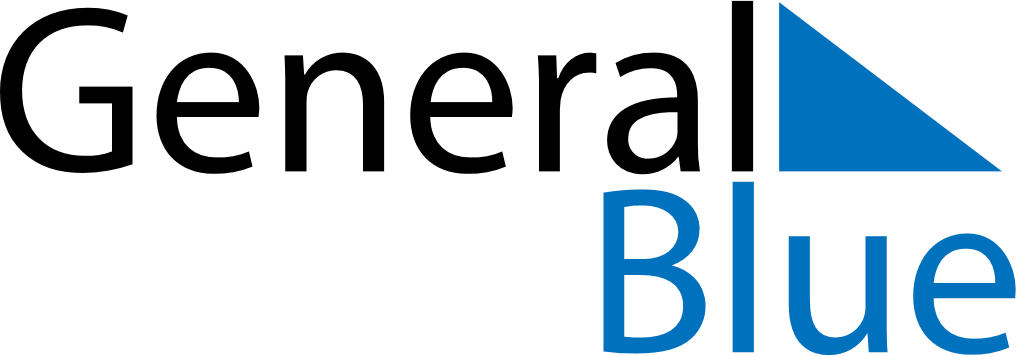 November 2024November 2024November 2024November 2024November 2024November 2024Shannon, Munster, IrelandShannon, Munster, IrelandShannon, Munster, IrelandShannon, Munster, IrelandShannon, Munster, IrelandShannon, Munster, IrelandSunday Monday Tuesday Wednesday Thursday Friday Saturday 1 2 Sunrise: 7:32 AM Sunset: 5:05 PM Daylight: 9 hours and 33 minutes. Sunrise: 7:34 AM Sunset: 5:03 PM Daylight: 9 hours and 29 minutes. 3 4 5 6 7 8 9 Sunrise: 7:36 AM Sunset: 5:01 PM Daylight: 9 hours and 25 minutes. Sunrise: 7:38 AM Sunset: 4:59 PM Daylight: 9 hours and 21 minutes. Sunrise: 7:39 AM Sunset: 4:58 PM Daylight: 9 hours and 18 minutes. Sunrise: 7:41 AM Sunset: 4:56 PM Daylight: 9 hours and 14 minutes. Sunrise: 7:43 AM Sunset: 4:54 PM Daylight: 9 hours and 11 minutes. Sunrise: 7:45 AM Sunset: 4:52 PM Daylight: 9 hours and 7 minutes. Sunrise: 7:47 AM Sunset: 4:51 PM Daylight: 9 hours and 3 minutes. 10 11 12 13 14 15 16 Sunrise: 7:49 AM Sunset: 4:49 PM Daylight: 9 hours and 0 minutes. Sunrise: 7:50 AM Sunset: 4:47 PM Daylight: 8 hours and 57 minutes. Sunrise: 7:52 AM Sunset: 4:46 PM Daylight: 8 hours and 53 minutes. Sunrise: 7:54 AM Sunset: 4:44 PM Daylight: 8 hours and 50 minutes. Sunrise: 7:56 AM Sunset: 4:43 PM Daylight: 8 hours and 46 minutes. Sunrise: 7:58 AM Sunset: 4:41 PM Daylight: 8 hours and 43 minutes. Sunrise: 7:59 AM Sunset: 4:40 PM Daylight: 8 hours and 40 minutes. 17 18 19 20 21 22 23 Sunrise: 8:01 AM Sunset: 4:39 PM Daylight: 8 hours and 37 minutes. Sunrise: 8:03 AM Sunset: 4:37 PM Daylight: 8 hours and 34 minutes. Sunrise: 8:05 AM Sunset: 4:36 PM Daylight: 8 hours and 31 minutes. Sunrise: 8:06 AM Sunset: 4:35 PM Daylight: 8 hours and 28 minutes. Sunrise: 8:08 AM Sunset: 4:33 PM Daylight: 8 hours and 25 minutes. Sunrise: 8:10 AM Sunset: 4:32 PM Daylight: 8 hours and 22 minutes. Sunrise: 8:12 AM Sunset: 4:31 PM Daylight: 8 hours and 19 minutes. 24 25 26 27 28 29 30 Sunrise: 8:13 AM Sunset: 4:30 PM Daylight: 8 hours and 16 minutes. Sunrise: 8:15 AM Sunset: 4:29 PM Daylight: 8 hours and 14 minutes. Sunrise: 8:16 AM Sunset: 4:28 PM Daylight: 8 hours and 11 minutes. Sunrise: 8:18 AM Sunset: 4:27 PM Daylight: 8 hours and 9 minutes. Sunrise: 8:20 AM Sunset: 4:26 PM Daylight: 8 hours and 6 minutes. Sunrise: 8:21 AM Sunset: 4:25 PM Daylight: 8 hours and 4 minutes. Sunrise: 8:23 AM Sunset: 4:25 PM Daylight: 8 hours and 1 minute. 